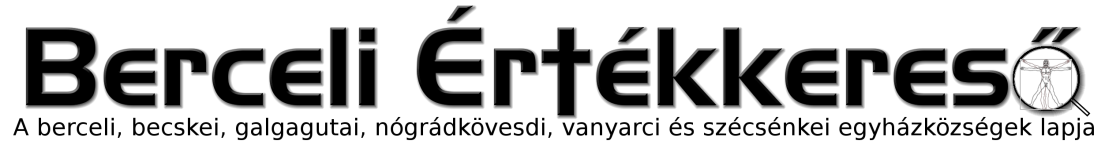 IV. évf. 39. szám Évközi 26. vasárnap	2017. október 1.Ministráns találkozó 2018, Róma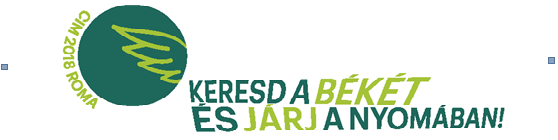 2018-ban újra megrendezésre kerül Rómában, a Nemzetközi Ministránstalálkozó, amelyen a Váci Egyházmegyét 90 fő, 14-18 év közötti ministráns képviseli. (+5 fő kísérő)A zarándoklat ideje: 2018. július 29 –augusztus 03. Tudnivalók a zarándoklatról:Utazás autóbusszal, oda-vissza úton buszon alvássalSzállás: három-, négyágyas szobákban! Hotel Belvedere – Via Monte San Salvatore, 54, 00013 Mentana Roma Ellátás: A szálláson reggelit és vacsorát kapunk minden nap. Az oda-vissza útra mindenki magának gondoskodjon az étkezésről!Az utazáshoz csoportos biztosítást kötünk, amelynek díját az utazás ára tartalmazza!A zarándoklat egy főre eső költsége: 110.000 Ft, ennek 1/3 részét a résztvevő; 1/3 részét a plébánia, 1/3 részét az egyházmegye fizeti. Aki szívesen részt venne a találkozón, jelentkezzen Robi Atyánál!HIRDETÉSEKBercelen a 14. csoport takarít.Az Egyházi Törvénykönyv 529. kánonjának 1. §. szerint: „Hogy pásztori hivatalának gondosan eleget tegyen, a plébános igyekezzék megismerni a gondjára bízott hívőket; tehát látogassa a családokat, ossza meg a hívők gondjait, bajait, […] erősítse meg őket az Úrban, és ha valamiben hibáztak, okosan igazítsa helyre őket; […] legyen rajta azon is, hogy a házastársak és a szülők kötelességeik teljesítéséhez támogatást kapjanak, és segítse a családban a keresztény élet erősödését.”Ennek a kötelességnek eleget téve szeretnék lelkipásztori látogatást tenni a hittanos gyermekek családjaiban, így Önöknél is. Szívből remélem, hogy nem veszik ezt tolakodásnak, mivel nem az ellenőrzés, vagy a gyermek neveléséhez kapcsolódó kioktatás a célja ennek a látogatásnak, hanem a gyermekek, a családok jobb megismerése, a közvetlen találkozás lehetősége, az együttműködés és az önzetlen szeretet. Sokakban él az a kép, hogy a pap megközelíthetetlenül bezárkózik a templomba, vagy a plébániára, így ezzel a látogatással is szeretném ezt a képet eloszlatni, és lehetőséget adni a közvetlen találkozásra, kötetlen beszélgetésre. A családlátogatások tervezett ideje: 2017.10.09-12. (hétfőtől csütörtökig) és 2017.10.16-20. (hétfőtől péntekig) 17:00 és 20:00 között Tisztelettel kérem, keressen, hogy Önök számára is alkalmas időpontot egyeztethessünk.Az a lelkipásztori gyakorlat, hogy a plébános csak a betegeket látogatja, családokhoz nem hívják sajnos hibásan rögzült az elmúlt években, mivel minden egyházközség életében természetes, és Bercelen és környékén is természetesnek kellene lennie, hogy a hívők meg akarják ismerni a lelkipásztort, és lelkipásztor is a híveket. Néhányan talán szégyellik szerényebb körülményeiket, ezért nem merik elhívni a plébánost, pedig egy ilyen látogatás alkalmat adhat arra, hogy a Karitász hatékonyabban segítsen egy szegény családot, felkarolja az elesetteket, és a bajbajutottakat. Lelkipásztori látogatásnak nem az a célja, hogy gondot okozzon a háziasszonynak (takarítás, főzés stb.), hanem hogy a pap megismerje a családot. Természetesen előfordulhat, hogy más elfoglaltságok közbejönnek, így a család illetve a pap is lemondhatja a látogatást, ezt senki ne érezze sértésnek, más alkalommal a látogatás újra tervezhető.Sajnálatos módon a hatoscsatorna Tea Glóriával tv felvételére nem került sor a héten, mivel a csatorna 50.000 Ft körüli összeget kért volna Bercel Község Önkormányzatától a riportért, így viszont a plébániára sem voltak kíváncsiak. A Duna Tv Ízözön című műsorában azonban hamarosan szerepel Bercel is, az egyházközség is. (Ők természetesen, mint eddig más csatornák nem kértek pénzt a riportért.)A Váci Egyházmegye kérésére a múlt héten, ezen a héten és a jövő héten a Szent Miklós Közösségi Házra gyűjtjük a perselyadományokat. 2017.09.23-án és 24-én Bercelen 36.115 Ft gyűlt össze a 6.500.000 Ft-os önerőből. (A többi egyházközségből még nem érkeztek meg a gyűjtések.) Isten fizesse meg mindenkinek a legkisebb adományát is.Továbbra is várjuk olyan hívő jelentkezését, aki szívesen irányítaná és koordinálná a közösségi munkások által végrehajtandó munkákat.Az egyházon belül szentségkiszolgáltatásra a lakóhely vagy pótlakóhely szerinti plébános jogosult. Ezért ha másik plébánián szeretne valaki pl. keresztelést, házasságkötést, elsőáldozást, stb. kérni, ehhez mindig szükséges a lakóhely szerinti plébános engedélye. Lakóhely az a hely, ahol a hívő azzal a szándékkal tartózkodik, hogy ha semmi el nem szólítja, örökre ott marad, vagy 5 évig eltölt ott. Pótlakóhely az a hely, ahol a hívő azzal a szándékkal tartózkodik, hogy legalább 3 hónapot ott tölt, vagy 3 hónapja már ott lakik. Tehát a lakóhely egyházi értelenben nem feltétlenül azonos a lakcímkártyában szereplő címmel vagy a származási hellyel. Lakóhely vagy pótlakóhely szerinti plébános engedélye mindig szükséges, anélkül érvénytelen a szentségkiszolgáltatás pl. házasságkötés esetén, létre sem jön a házasság. Amennyiben valaki tudatosan letagadja egy plébánosnak a tényleges lakóhelyét, vagy mást állít (pl. hogy hogy ott lakik, pedig ténylegesen máshol, vagy a gyermekei járnak hittanra, pedig valójában nem járnak) azért, hogy így számára vagy pl. gyermeke számára kiszolgáltassanak szentséget, ezzel szentségtörést követ el. Keresztség, bűnbánat, Oltáriszentség, betegek kenete, házasság rendes kiszolgáltatója a helyi plébános, Oltáriszentség rendkívüli kiszolgáltatója az akolitus, de a plébános ezeket más papnak is átengedheti, ha indokoltnak látja, de erre nem kötelezhető. Bérmálás, egyházi rend kiszolgáltatója a püspök.2017.10.01.-én a Kossuth Rádió a berceli Szent Péter és Pál templomból közvetíti a déli harangszót2017.10.02. H	17:00	Szentségimádás a Galgagutai Templomban		18:00	Gyászmise a Vanyarci Templomban +Dombi Rudolfné2017.10.04.Sz	18:30	Szentségimádás a Berceli Templomban2017.10.05.Cs 18:00		Szentmise a Berceli Templomban+Tóth Ferenc, felesége, Kopó Mária		18:30	Szentségimádás a Berceli Templomban2017.10.07. Sz	16:30	Szentmise a Berceli Templomban +Kertész Ignác, veje, Ferenc, Kertész és Bódi család2017.10.08.	V 	10:30	Szentmise a Becskei TemplombanMagyarok		10:30	Igeliturgia a Galgagutai TemplombanNagyasszonya	12:00 	Szentmise a Szécsénkei Templomban+Hencz Ferenc, Szabó Ilona		12:00	Igeliturgia a Nógrádkövesdi Templomban		14:00	Búcsúi Szentmise a Berceli Magyarok Nagyasszonya Kápolnánál		16:30	Igeliturgia a Vanyarci TemplombanHivatali ügyintézés: Római Katolikus Plébánia 2687 Bercel, Béke u. 20. H-P 8:00-16:00tel: (30) 455 3287 web: http://bercel.vaciegyhazmegye.hu, e-mail: bercel@vacem.huBankszámlaszám: 10700323-68589824-51100005